Children in NeedApplication for Financial Assistance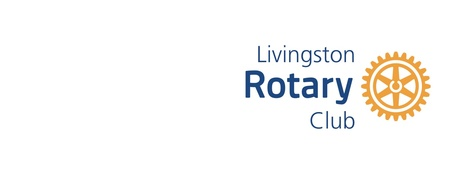 Applicant Name (Parent or Guardian)Applicant Name (Parent or Guardian)Applicant Name (Parent or Guardian)Applicant Name (Parent or Guardian)Applicant Name (Parent or Guardian)AddressAddressAddressAddressAddressPhone numbers: Phone numbers: Phone numbers: Phone numbers: HomeWorkWorkOtherHow long have you lived in the area?How long have you lived in the area?How long have you lived in the area?How long have you lived in the area?How long have you lived in the area?Number of people in your household?Number of people in your household?Number of people in your household?Number of people in your household?Number of people in your household?Age of children in the household?Age of children in the household?Age of children in the household?Age of children in the household?Age of children in the household?Type of RequestType of RequestType of RequestType of RequestType of RequestType of RequestType of RequestType of RequestType of RequestType of RequestType of RequestType of RequestType of RequestType of RequestType of RequestPlease describe the need or situation, or an outside representative may attach a letter:Please describe the need or situation, or an outside representative may attach a letter:Please describe the need or situation, or an outside representative may attach a letter:Please describe the need or situation, or an outside representative may attach a letter:Please describe the need or situation, or an outside representative may attach a letter:Please describe the need or situation, or an outside representative may attach a letter:Please describe the need or situation, or an outside representative may attach a letter:Please describe the need or situation, or an outside representative may attach a letter:Please describe the need or situation, or an outside representative may attach a letter:Please describe the need or situation, or an outside representative may attach a letter:Please describe the need or situation, or an outside representative may attach a letter:Please describe the need or situation, or an outside representative may attach a letter:Specific Need(s) (mark any that apply) Specific Need(s) (mark any that apply) Specific Need(s) (mark any that apply) Specific Need(s) (mark any that apply) Specific Need(s) (mark any that apply)  Medical Expenses            Clothing            Food            Medical Expenses            Clothing            Food            Medical Expenses            Clothing            Food            Medical Expenses            Clothing            Food            Medical Expenses            Clothing            Food            Medical Expenses            Clothing            Food            Medical Expenses            Clothing            Food            Medical Expenses            Clothing            Food            Medical Expenses            Clothing            Food            Medical Expenses            Clothing            Food            Medical Expenses            Clothing            Food            Medical Expenses            Clothing            Food            Medical Expenses            Clothing            Food            Medical Expenses            Clothing            Food            Medical Expenses            Clothing            Food            Please describe: Please describe:Please estimate the total cost. Please estimate the total cost. Please estimate the total cost. Please estimate the total cost. Please estimate the total cost. Please estimate the total cost. How much are you able to pay yourself?How much are you able to pay yourself?How much are you able to pay yourself?How much are you able to pay yourself?How much are you able to pay yourself?How much are you able to pay yourself?Service Provider Service Provider Phone number Phone number Phone number What other organizations have your requested help from?What other organizations have your requested help from?What other organizations have your requested help from?What other organizations have your requested help from?What other organizations have your requested help from?What other organizations have your requested help from?What other organizations have your requested help from?What other organizations have your requested help from?How much help has been received?How much help has been received?How much help has been received?How much help has been received?How much help has been received?How much help has been received?How much help has been received?How much help has been received?What is the total amount you are requesting from Rotary?What is the total amount you are requesting from Rotary?What is the total amount you are requesting from Rotary?What is the total amount you are requesting from Rotary?What is the total amount you are requesting from Rotary?What is the total amount you are requesting from Rotary?What is the total amount you are requesting from Rotary?What is the total amount you are requesting from Rotary?Has the child/family received help from Rotary before?Has the child/family received help from Rotary before?Has the child/family received help from Rotary before?Has the child/family received help from Rotary before?Has the child/family received help from Rotary before?Has the child/family received help from Rotary before?Has the child/family received help from Rotary before?Has the child/family received help from Rotary before?Name of Requestor Name of Requestor Name of Requestor Phone numberPhone numberPhone numberSignature of Requestor	Signature of Requestor	Signature of Requestor	Signature of Requestor	Signature of Requestor	Signature of Requestor	Signature of Requestor	Date of RequestDate of RequestDate of RequestDate of RequestDate of RequestSignature of ApplicantSignature of ApplicantSignature of ApplicantSignature of ApplicantSignature of ApplicantSignature of ApplicantSignature of ApplicantDateDateDateDateDatePlease return this form to any member of Rotary,or to Stephanie Cunningham at S.Cunningham@edwardjones.com Please return this form to any member of Rotary,or to Stephanie Cunningham at S.Cunningham@edwardjones.com Please return this form to any member of Rotary,or to Stephanie Cunningham at S.Cunningham@edwardjones.com Please return this form to any member of Rotary,or to Stephanie Cunningham at S.Cunningham@edwardjones.com Please return this form to any member of Rotary,or to Stephanie Cunningham at S.Cunningham@edwardjones.com Please return this form to any member of Rotary,or to Stephanie Cunningham at S.Cunningham@edwardjones.com Please return this form to any member of Rotary,or to Stephanie Cunningham at S.Cunningham@edwardjones.com Please return this form to any member of Rotary,or to Stephanie Cunningham at S.Cunningham@edwardjones.com Please return this form to any member of Rotary,or to Stephanie Cunningham at S.Cunningham@edwardjones.com Please return this form to any member of Rotary,or to Stephanie Cunningham at S.Cunningham@edwardjones.com Please return this form to any member of Rotary,or to Stephanie Cunningham at S.Cunningham@edwardjones.com Please return this form to any member of Rotary,or to Stephanie Cunningham at S.Cunningham@edwardjones.com Please return this form to any member of Rotary,or to Stephanie Cunningham at S.Cunningham@edwardjones.com Please return this form to any member of Rotary,or to Stephanie Cunningham at S.Cunningham@edwardjones.com Please return this form to any member of Rotary,or to Stephanie Cunningham at S.Cunningham@edwardjones.com Rotary Use OnlyRotary Use OnlyRotary Use OnlyRotary Use OnlyRotary Use OnlyRotary Use OnlyRotary Use OnlyRotary Use OnlyRotary Use OnlyRotary Use OnlyRotary Use OnlyRotary Use OnlyRotary Use OnlyRotary Use OnlyRotary Use OnlyDate Received  Approved   Disapproved   Receipt attached Approved   Disapproved   Receipt attached Approved   Disapproved   Receipt attached Approved   Disapproved   Receipt attached Approved   Disapproved   Receipt attached Approved   Disapproved   Receipt attached Approved   Disapproved   Receipt attached Approved   Disapproved   Receipt attached Approved   Disapproved   Receipt attached Approved   Disapproved   Receipt attachedAmount PaidPaid  toPaid  toDate Paid